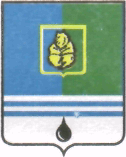 ПОСТАНОВЛЕНИЕАДМИНИСТРАЦИИ ГОРОДА КОГАЛЫМАХанты-Мансийского автономного округа - ЮгрыО внесении изменения в постановление Администрации города Когалыма от 01.11.2019 №2410В соответствии с Федеральным законом от 27.12.2019 №463-ФЗ            «О внесении изменений в статью 1 Федерального закона «О минимальном размере оплаты труда», распоряжением Департамента труда и занятости населения Ханты-Мансийского автономного округа – Югры от 04.02.2020 №17-Р-29 «О внесении изменений в приложение к распоряжению от 17.12.2019 №17-Р-369 «Об утверждении объёма иных межбюджетных трансфертов на 2020 год», Уставом города Когалыма:1. В постановление Администрации города Когалыма от 01.11.2019          № 2410 «Об утверждении значений нормативных затрат на оказание муниципальных услуг (выполнение работ), базовых нормативов затрат на оказание муниципальных услуг (выполнение работ), отраслевых корректирующих коэффициентов к базовым нормативам затрат на оказание муниципальных услуг (выполнение работ), территориальных корректирующих коэффициентов к базовым нормативам затрат на оказание муниципальных услуг (выполнение работ) Муниципальным автономным учреждением «Спортивная школа «Дворец спорта» на 2020 год и на плановый период 2021 и 2022 годов» внести следующее изменение:1.1 Строку 31 приложения 1 к постановлению изложить в редакции согласно приложению к настоящему постановлению.Опубликовать настоящее постановление и приложение к нему в газете «Когалымский вестник» и разместить на официальном сайте Администрации города Когалыма в информационно-телекоммуникационной сети «Интернет» (www.admkogalym.ru).3. Контроль за выполнением постановления возложить на заместителя главы города Когалыма Т.И.Черных.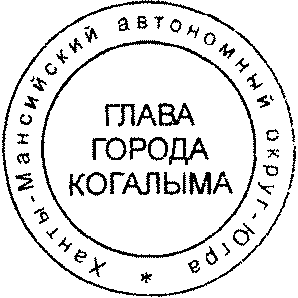 Глава города Когалыма					Н.Н.ПальчиковПодготовлено:ведущий экономист ОФЭОиК			                       О.Р.БлаживскаяРазослать: ЮУ; КФ; УЭ; УКСиМП; ОФЭОиК; МАУ«Спортивная школа «Дворец спорта»; Консультант, Когалымсий вестникПриложение к постановлению Администрациигорода Когалымаот 23.07.2020 №1315С»; МАУОт  «23»июля2020г. № 131531Организация досуга детей, подростков и молодёжи (Организации культурно-досуговой деятельности и совершенствование условий для развития сферы молодёжного отдыха, массовых видов спорта и туризма, обеспечивающих разумное и полезное проведение детьми свободного времени, их духовно-нравственное развитие) Содержание: иная досуговая деятельность.руб. в год на 1 показатель объёма работ16 791,8012 324,6901116 791,80